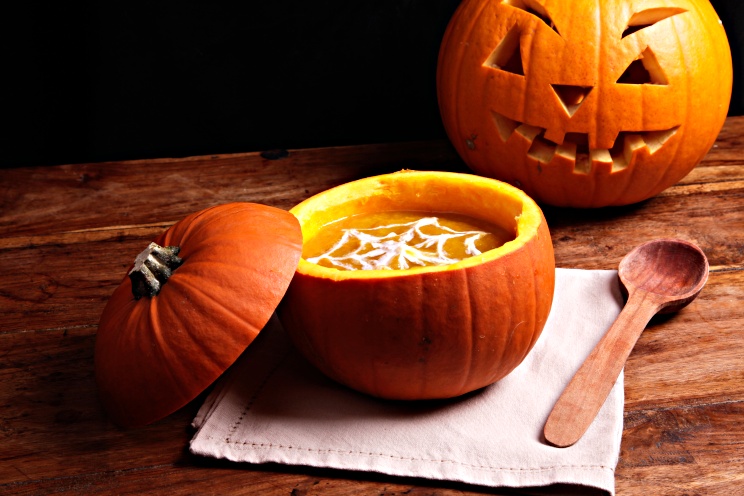 Halloweenské menu na mš Korálku 31.10.2022Topinka s pavučinou,čaj,mléko,(krvavé oko) A:1a,7Dýňová polévka s mrkví,dýňová semínka A:1a,7,8Žabí stehýnka,brčálové pyré,lektvar A:7Halloweenské muffiny,čaj z bobulových listů(mandarinka) A:1a,3,7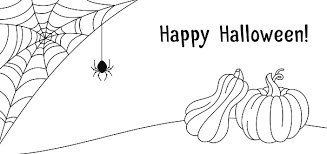 Přejí personál kuchyně